Р А С П О Р Я Ж Е Н И Еот 24.04.2019   № 1039-рг. МайкопО проведении универсальной ярмарки «Семейная ярмарка» на территории муниципального образования «Город Майкоп»В соответствии с Федеральным законом от 06.10.2003 № 131-ФЗ             «Об общих принципах организации местного самоуправления в Российской Федерации», Федеральным законом от 28.12.2009 № 381-ФЗ «Об основах государственного регулирования торговой деятельности в Российской Федерации», постановлением Кабинета Министров Республики Адыгея от 22.12.2010 № 256 «О Порядке организации ярмарок на территории Республики Адыгея и требованиях к организации продажи товаров на ярмарках» и на основании обращения индивидуального предпринимателя Чагаевой Ольги Викторовны:	1. Разрешить индивидуальному предпринимателю Чагаевой Ольге Викторовне провести универсальную ярмарку «Семейная ярмарка» (далее - ярмарка) с 22 по 28 апреля 2019 г. по адресу: г. Майкоп, ул. Пионерская (Бульвар Победы).	2. Рекомендовать:	2.1. Индивидуальному предпринимателю Чагаевой Ольге Викторовне организовать ярмарку в соответствии с требованиями постановления Кабинета Министров Республики Адыгея от 22.12.2010 № 256 «О Порядке организации ярмарок на территории Республики Адыгея и требованиях к организации продажи товаров на ярмарках».	2.2. ОМВД России по г. Майкопу принять меры по обеспечению соблюдения общественного порядка в месте проведения ярмарки.	3. Опубликовать настоящее распоряжение в газете «Майкопские новости» и разместить на официальном сайте Администрации муниципального образования «Город Майкоп».	4. Настоящее распоряжение вступает в силу со дня подписания и распространяется на правоотношения, возникающие с 22 апреля 2019 г.Глава муниципального образования«Город Майкоп» 	                                                                          А.Л. Гетманов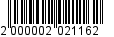 Администрация муниципального образования «Город Майкоп»Республики Адыгея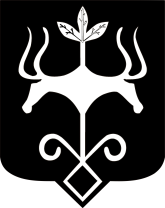 Адыгэ Республикэммуниципальнэ образованиеу «Къалэу Мыекъуапэ» и Администрацие